НЕОСТОРОЖНОЕ ОБРАЩЕНИЕ С ОГНЕМ ДЕТЕЙЗнание и соблюдение противопожарных требований только тогда становятся естественными в поведении человека, когда они привиты с детства. Именно в детском возрасте возникают благоприятные условия для воспитания у ребенка чувства опасности перед огнем, навыков умелого обращения с ним и овладения знаниями, помогающими предупредить загорание или сориентироваться в сложной ситуации пожара.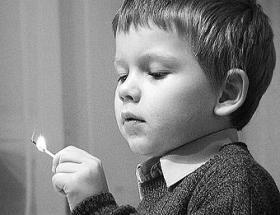 Проблема детской шалости с огнем на сегодняшний день стоит особенно остро. Профилактика в семье обычно сводится к банальным запретам: газ не включай, спички не трогай! Но запреты не всегда действенны, дети ищут новых впечатлений, балуются со спичками и огнеопасными предметами. Зачастую это заканчивается бедой.Уважаемые родители, воспитатели, преподаватели! Необходимо строго следить за тем, чтобы дети не брали в руки спички. Нельзя допускать, чтобы они пользовались электронагревательными приборами, газовыми плитами. Ни в коем случае не оставляйте малолетних детей дома одних, тем более если горит газ, топится печь, работают телевизор и другие электроприборы.Не показывайте детям дурной пример: не курите при них, не бросайте окурки куда попало, не зажигайте бумагу для освещения темных помещений. Храните спички в местах, недоступных для детей. Ни в коем случае нельзя держать в доме неисправные или самодельные электрические приборы. Пользоваться можно только исправными, имеющими сертификат соответствия требованиям безопасности, с встроенным устройством автоматического отключения от источника электрического питания. Помните: маленькая неосторожность может привести к большой беде.Трагические случаи наглядно доказывают: главная причина гибели детей на пожаре кроется в их неумении действовать в критических ситуациях. Во время пожара у маленьких детей срабатывает подсознательный инстинкт: ребенок старается к чему-то прижаться, куда-то спрятаться, ищет мнимое убежище - под кроватью, под столом. Там и настигает его беда. Поэтому обязательно научите ребенка действиям при пожаре, покажите ему возможные выходы для эвакуации. Очень важно научить детей не паниковать и не прятаться в случае пожара. Чувство опасности, исходящее от огня, ребенку нужно прививать с раннего детства. Соблюдение правил безопасности должно войти в привычку каждого.